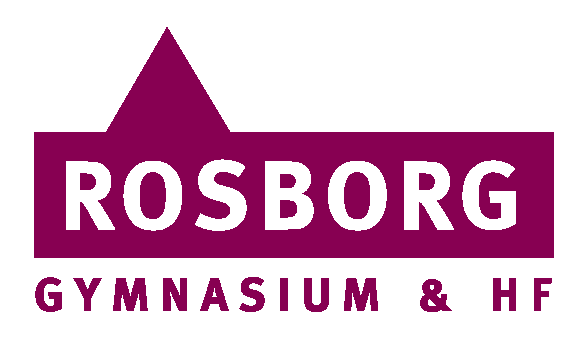 Tilmelding til camp på Rosborg d. 12. og 13. december 2023Frist: 7. november 2023. Udfyldes elektronisk og mailes til rosborg@rosborg-gym.dkNavn:Skole:Klasse:Mobilnummer:E-mail:ønskeJeg vil gerne på (sæt X) Robotcamp	: Raketcamp	: Klimacamp	: ønskeHvis der ikke er plads, vil jeg gerne på (sæt X)Robotcamp	: Raketcamp	: Klimacamp	: Vil jeg ikke på camp i denne omgang  : Motiveret ansøgning (maks. 10 linjer). Derfor skal jeg have en plads på campen:Motiveret ansøgning (maks. 10 linjer). Derfor skal jeg have en plads på campen:Underskrift, elev:Underskrift, elev:Lærer, som anbefaler min deltagelse på campen:Lærer, som anbefaler min deltagelse på campen:Navn og underskrift:Navn og underskrift:E-mail: